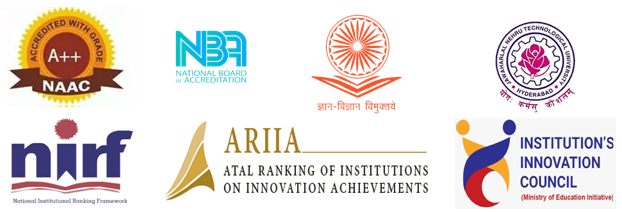 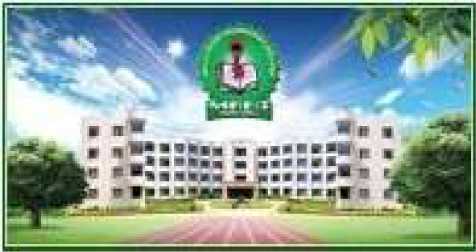 Chief Patron: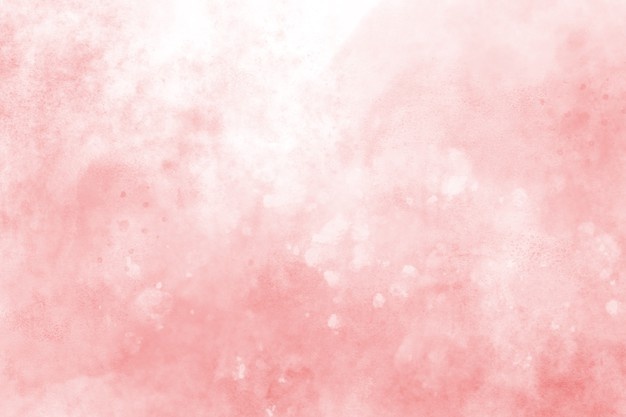 Sri. Ch. Malla ReddyHon’ble Minister Labour & Employment, Factories, Women & Child welfare and Skill Development, Telangana State.Founder Chairman, MRGI.Patrons:Sri. Ch. Mahender Reddy, Secretary, CMR Educational Society.Dr. Ch. Bhadra Reddy, President, CMR Educational Society.Mr. P. Praveen Reddy, Director, MRGI.Co-Patrons:Dr. A. Ramaswamy Reddy, Professor &Principal, MREC (A).Convenors:Dr. A. Raveendra, Professor and HOD- ME.Dr. S. Uday Baskar, Professor- ME., Dean Academics.Coordinators:Dr.Manish Sharma, Associate Professor, ME. Email ID.: manish.mvsme@mrec.ac.inCell No.: + 91- 6386613473Organizing Committee:Dr. N. Rishi Kanth, Professor MEDr. Shaik Hussain, Professor-MEDr. T Venkata Deepthi, Associate Professor-MEDr. M Vijay Kumar, Associate Profesor-MEMr. N Srinivasa Rajneesh, Associate Professor- ME Mr. V Srinivas, Associate Professor-MEMr. Ch. Ashok Kumar Assistant Professor-MEHO CAN PARTICIPATE:Faculty Members from all AICTE AffiIndustry ProfessionalsREGISTRATION FEE:# No Registration Fee #MAXIMUM NO. OF PARTICIPANTS:50 No’sMODE OF THE PLATFORM:Virtual Sessions through ZOOM AppREGISTRATION LINK:https://forms.gle/jVkqBziTrcdjggghn8Note: After the registration, the link has provided for joining in WhatsApp Group.REQUIREMENTS OF E-Certificate:Certificate will be given to all the participants on submission on feedback.COURSE OBJECTIVEThe aim of this program is to provide participants with a broad exposure to recent trends and innovations in the field of automobile engineering. The Objective of this workshop is to enhance the understanding & skill set towards the automobile engineering 